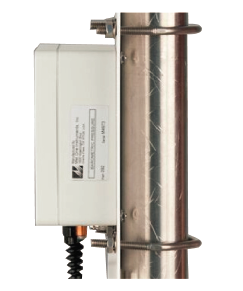 092气压传感器美国Metone公司092大气压传感器测量绝对大气压，并利用数字计算机技术将其转换成线性、比例电压。092大气压传感器具有坚固、低维护的结构，能够承受各种恶劣的天气条件，并始终收集可靠的大气压数据。092的标准量程是600到1100hPa，这使得它适合海拔10,000英尺。其他量程可以在气压表板上配置DIP开关。数字范围总是600到1100hPa。产品特点体积小巧防风雨的外壳数字和模拟输出永久校准，无需服务客户配置输出技术参数测量范围：600～1100hPa海波高度：3048m分辨率：0.1hPa准确度：±0.35hPa@20℃；±1.0hPa满量程或±0.5hPa超过200hPa稳定性：±1.0hPa/年模拟输出：0-1、0-2、0-2.5或0-5VDC数字输出：RS-232、RS-485&SDI-12数字协议：ASCII终端协议、RTURS232和RS485波特率：1200、2400、4800、9600、&19200供电：6～16VDC电流：10mA@12VDC典型值尺寸：120*80*55mm重量：250g工作环境：-40～55℃工作湿度：0～100%RH